Flexibel konfigurierbar, vibrationsresistent und unverlierbar:
Southco DZUS Vierteldreh-Schnellverschlüsse von KVT-FasteningVerriegeln oder lösen mit nur einer 90 Grad-DrehungPichling/Linz, 25. Oktober 2019. Als Alternative zu herkömmlichen Schraubverbindungen empfehlen sich die Southco DZUS Vierteldreh-Schnellverschlüsse von KVT-Fastening für immer mehr industrielle Einsatzbereiche. Sie lassen sich unverlierbar in Stahl- und Aluminiumkomponenten oder Verbundwerkstoffe integrieren und mit nur einer 90 Grad-Drehung werkzeuglos sicher anbringen sowie lösen. Bereits die aktuell verfügbaren Verschlusssysteme, bestehend aus Verschlusszapfen und Gegenstück, decken in Kombination mit optionalem Zubehör eine breite Palette an Standardanforderungen ab. Auf dieser Basis können weitere Individuallösungen entwickelt werden, die beispielsweise über eine eigene Kopfform einen erhöhten Zugangsschutz bieten. Aufgrund der vordefinierten Spannkraft ist der sichere Halt sowie ein Überdrehschutz stets gewährleistet. Die besondere Geometrie des Verschlusszapfens bietet zudem Vibrationssicherheit über die gesamte Lebensdauer.Das umfangreiche Sortiment der DZUS Vierteldreh-Schnellverschlüsse von KVT-Fastening empfiehlt sich für alle Anwendungen, die schnell, präzise und sicher verschlossen werden sollen. Aufgrund der festen Verbindung beider Teile mit dem Trägermaterial kann keine der am Schließvorgang beteiligten Komponenten herunterfallen oder verlorengehen (Unverlierbarkeit). Arbeiten aller Art und insbesondere über Kopf können dadurch ermüdungsfreier und zeitsparender durchgeführt werden. Die Option zur farblichen Kennzeichnung erlaubt zudem die klare Identifikation unterschiedlicher Zugangspunkte, beispielsweise bei Wartungsarbeiten an Elektrik-, Schalt- und Telekommunikationsanlagen. Je nach Einsatzbereich bieten die DZUS Vierteldrehverschlüsse eine hohe Korrosions- sowie Temperaturbeständigkeit.BildmaterialDas Bildmaterial finden Sie in unserem Medienportal press-n-relations.amid-pr.com (Suchbegriff „DZUS-Vierteldreh-Schnellverschlüsse“). Selbstverständlich schicken wir Ihnen die Datei auch gerne per E-Mail zu.Hintergrundinformation Die Geschichte von KVT-Fastening begann bereits im Jahr 1927 mit der Gründung eines kleinen Leichtbauunternehmens in der Schweiz. Das Unternehmen kann heute auf eine erfolgreiche Geschichte und in eine vielversprechende Zukunft schauen, für die es dank der globalen Präsenz und den innovativen Lösungen im Bereich Verbindungstechnologie optimal aufgestellt ist. Als international führender Spezialist für Verbindungstechnik bietet das Unternehmen KVT-Fastening ausgefeilte, hochwertige Einzelkomponenten und kundenspezifische Lösungen für Anwendungen in unterschiedlichsten Industrien und Branchen an. Das Unternehmen gehört zur Bossard Gruppe.Die Bossard Gruppe ist ein weltweit führender Anbieter von Produktlösungen und Dienstleistungen in der industriellen Verbindungs- und Montagetechnik. Mit einem Produktsortiment von über 1.000.000 Artikeln, sowie der ausgewiesenen Kompetenz in der technischen Beratung (Engineering) und der Lagerbewirtschaftung (Logistik), gehört Bossard als Komplettanbieter und Industriepartner zu den etablierten Unternehmen. Zudem spielt Bossard beim Aufbau intelligenter Produktionsstätten im Sinne von Industrie 4.0 eine Vorreiterrolle. Zu den Kunden zählen lokale und multinationale Industrieunternehmen, denen Bossard mit ihren Lösungen zu einer höheren Produktivität verhilft. Mit 2.500 Mitarbeitenden an weltweit 77 Standorten erzielte das Unternehmen im Geschäftsjahr 2018 einen Umsatz von 871,1 Mio. CHF. Bossard ist an der SIX Swiss Exchange kotiert.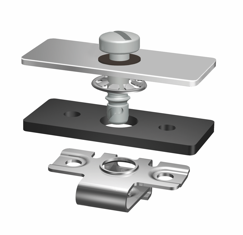 Die Kombination aus Verschlusszapfen und Gegenstück gewährleistet sicheren Halt mit nur einer 90 Grad-Drehung.Weitere Informationen:KVT-Fastening GmbH | a Bossard company
Im Südpark 185, AT-4030 Pichling/Linz
Tel.: +43 (0) 732 257700
Fax: +43 (0) 732 257700 90
E-Mail: info-AT@kvt-fastening.comMember of KVT-Fastening | a Bossard company
www.kvt-fastening.atPresse- und Öffentlichkeitsarbeit:Press'n'Relations GmbHThomas Seibold, Natasa ForstnerMagirusstr. 33, 89077 UlmTel. +49 (0) 731 96287-19 bzw. 17Fax +49 (0) 731 96287-97E-Mail: kvt-fastening@press-n-relations.dewww.press-n-relations.de